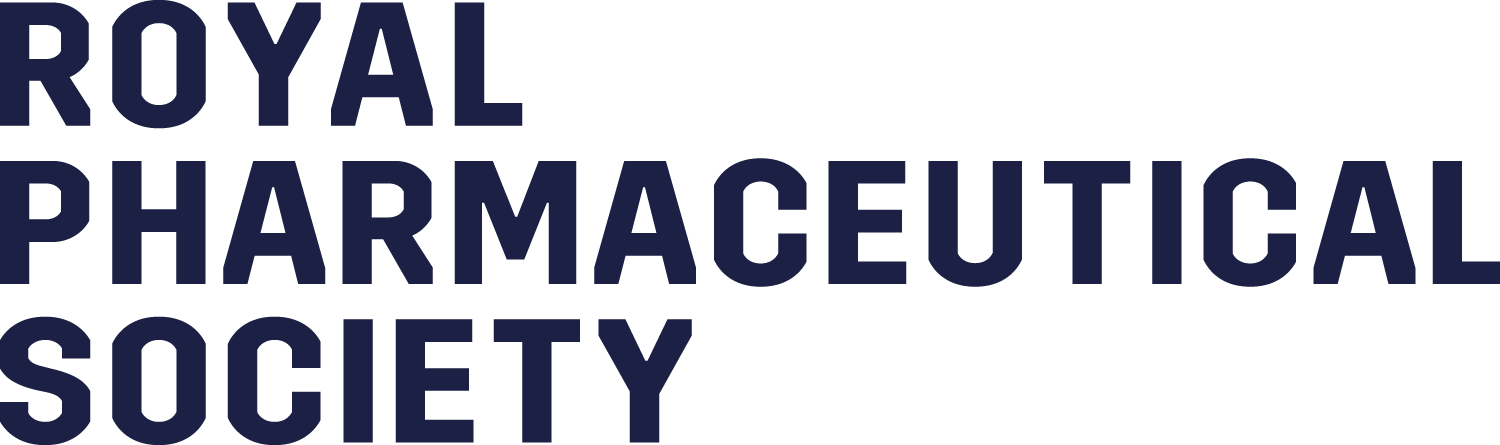 Mini Clinical Evaluation Exercise (Mini-CEX)Learner Details  Full Name:                                                                                                                                                                        Overview  Title of mini-CEX:                                                                                                                                                                          Date of mini-CEX:                                                                                                                                                                                                                                                                                                                                                                                                                                                                                                                          AreaSignificantly below expectationsBelow expectationsMeets expectationsBorderlineAboveexpectationsSignificantly above expectationsUnable to commentPatient and Pharmaceutical CarePatient and Pharmaceutical CarePatient and Pharmaceutical CarePatient and Pharmaceutical CarePatient and Pharmaceutical CarePatient and Pharmaceutical CarePatient and Pharmaceutical CarePatient and Pharmaceutical CarePatient consultationNeed for the medicineSelection of the medicineMedicine specific issues(previous and newly prescribed)Provision of the medicineMedicines information and patient educationProfessionalismProblem SolvingProblem SolvingProblem SolvingProblem SolvingProblem SolvingProblem SolvingProblem SolvingProblem SolvingGathering informationKnowledgeAnalysing informationOverall clinical careSummary of Case Summary of patient interaction (to include sector, patient type, focus of interaction, new or follow up case, complexity case):     Summary Anything especially good:      Suggestions for development:      Agreed action:      MappingMappingMappingMappingMappingMappingMappingMappingMappingMappingProfessional PracticeProfessional PracticeCommunication & collaborative workingCommunication & collaborative workingLeadership & ManagementLeadership & ManagementEducationEducationResearchResearch1.12.13.14.15.11.22.23.24.25.21.32.33.34.31.42.43.44.41.52.53.54.51.62.63.64.61.72.73.71.82.83.81.93.91.101.111.121.31.14Collaborator DetailsCollaborator DetailsCollaborator DetailsCollaborator Name:                                                                                                                                                                          Collaborator Name:                                                                                                                                                                          Collaborator Name:                                                                                                                                                                          Collaborator Role:Educational supervisor / tutorEmployerPractice supervisorSenior pharmacistWorkplace facilitatorOtherCollaborator Signature:                                                                                                                                                                                                                                                                                                                                                                                                                                                                                                       Collaborator Signature:                                                                                                                                                                                                                                                                                                                                                                                                                                                                                                       Collaborator Signature:                                                                                                                                                                                                                                                                                                                                                                                                                                                                                                       Date:                                                                                                                                                                                                                                                                                                                                                                                                                                                                                                  Date:                                                                                                                                                                                                                                                                                                                                                                                                                                                                                                  Date:                                                                                                                                                                                                                                                                                                                                                                                                                                                                                                  